________________________________________________________________________________Estadísticas de: Sociedadhotelsantacatalina.comÚltima actualización: 28 Jul 2021 Cuándo: Histórico Mensual Días del mes Días de la semana Visitas por Horas Quién: Países Lista completa Cities Usuarios autentificados Lista completa Última visitaNavegación: Duración de las visitas Tipos de ficheros Downloads Lista completa Accesos Lista completa Página de entrada Salida Sistemas Operativos Versiones Desconocido Navegadores Versiones Desconocido Enlaces: Origen de la conexión Enlaces desde buscadores Sitios de enlace Búsquedas Búsquedas por palabras claveOtros: Códigos de error HTTP Solicitudes erróneas (404)Histórico Mensual de Visitas.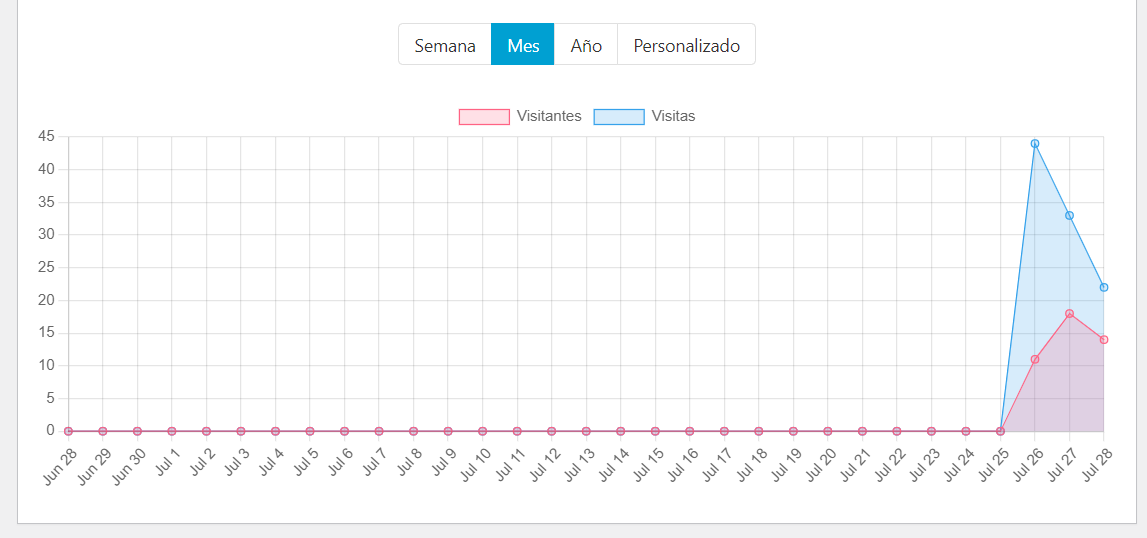 Histórico Semanal de Visitas.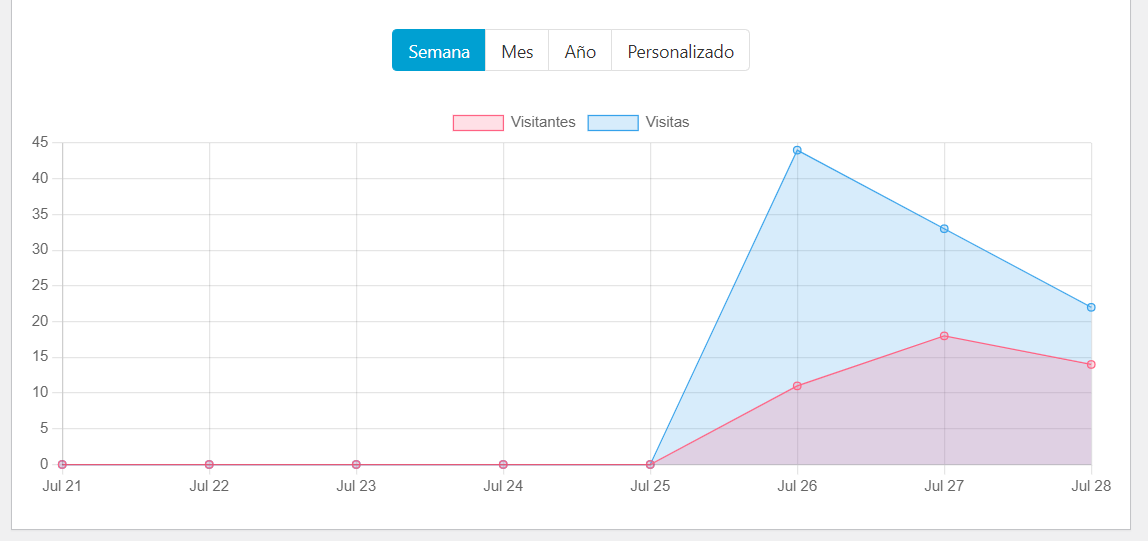 Histórico Diario de Visitas.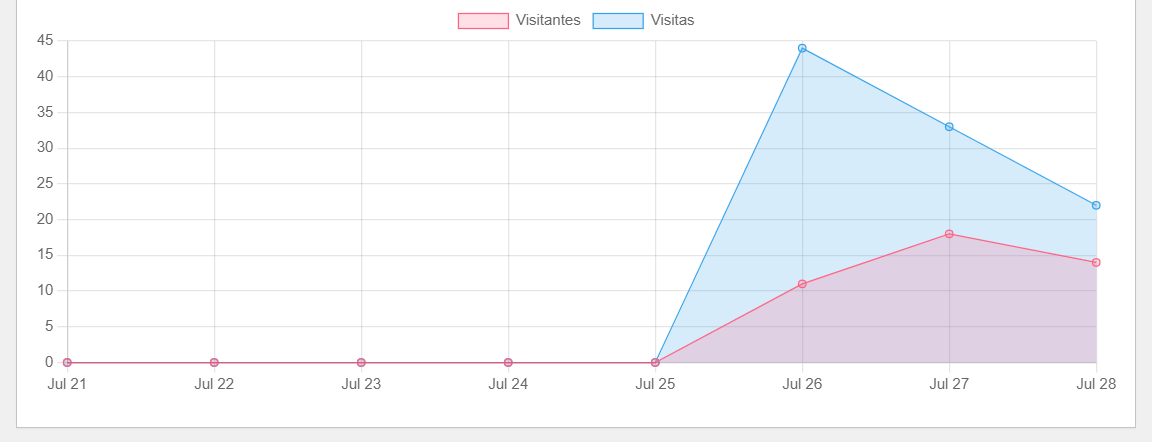 Histórico total de Visitas.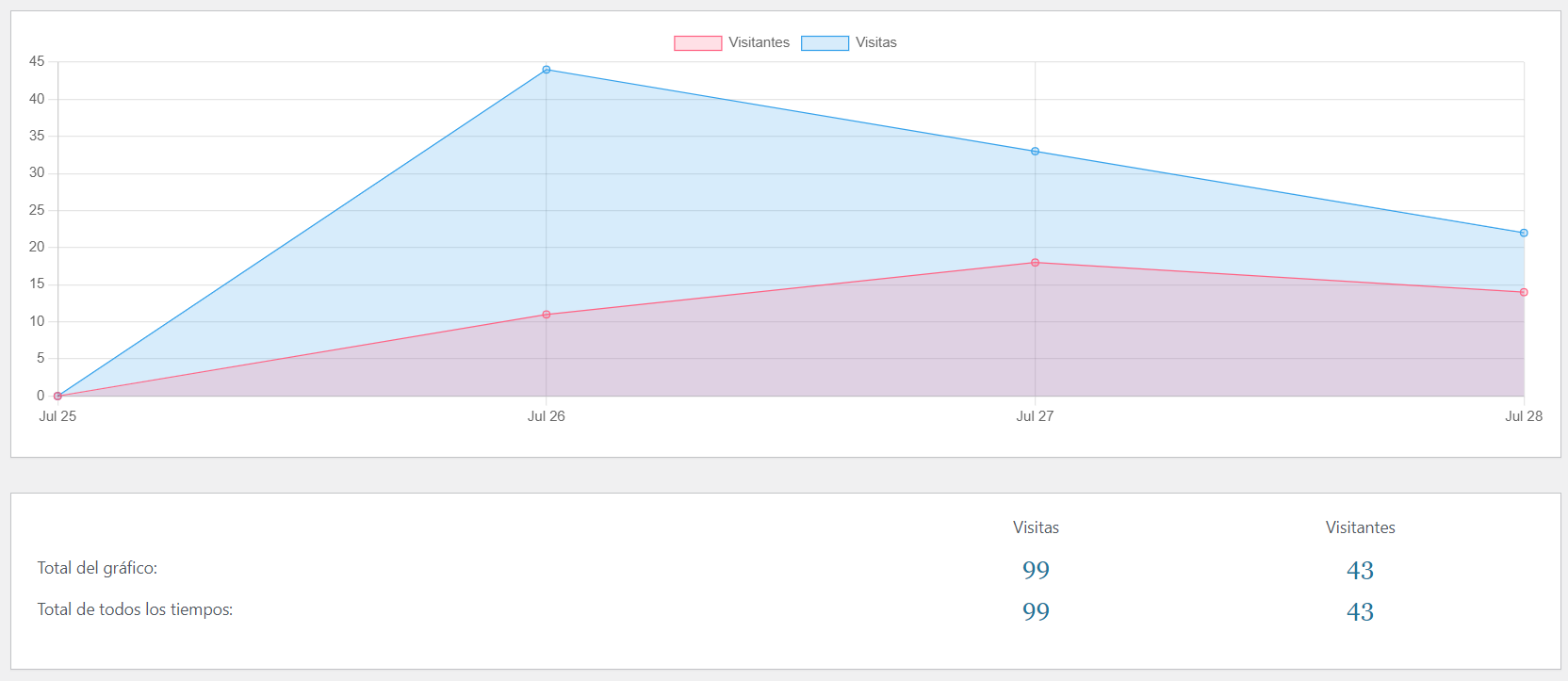 Estadísticas de visitas por países principales.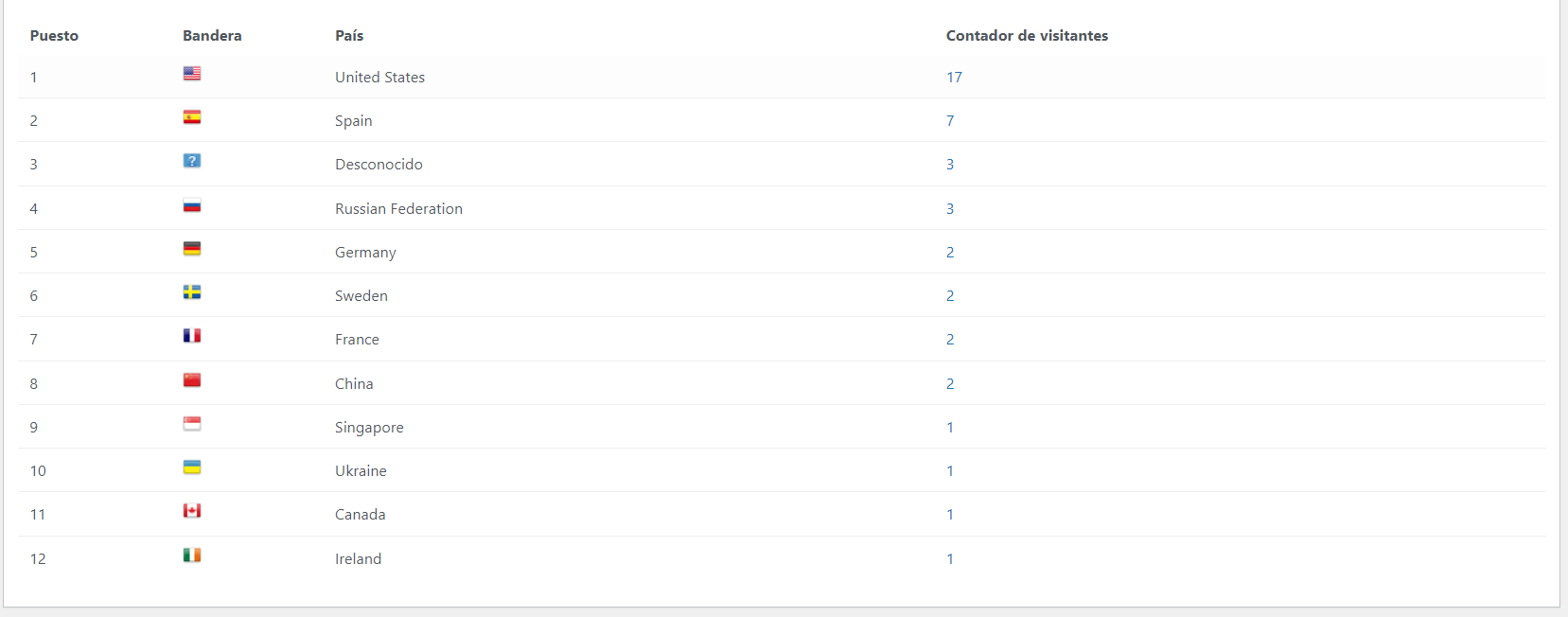 Visitas por páginas.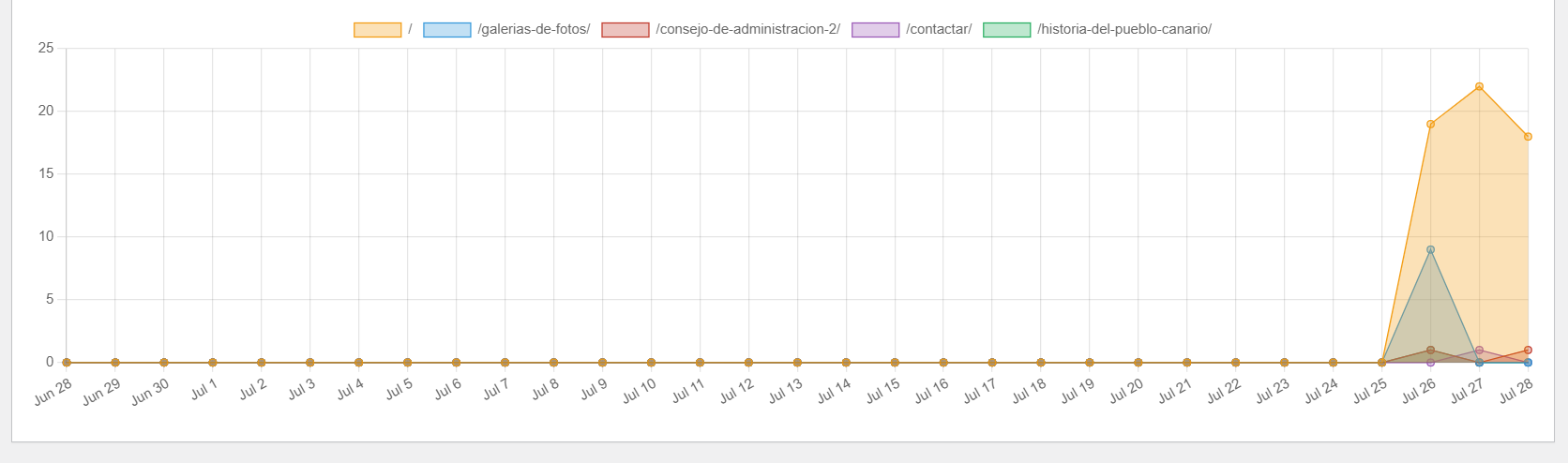 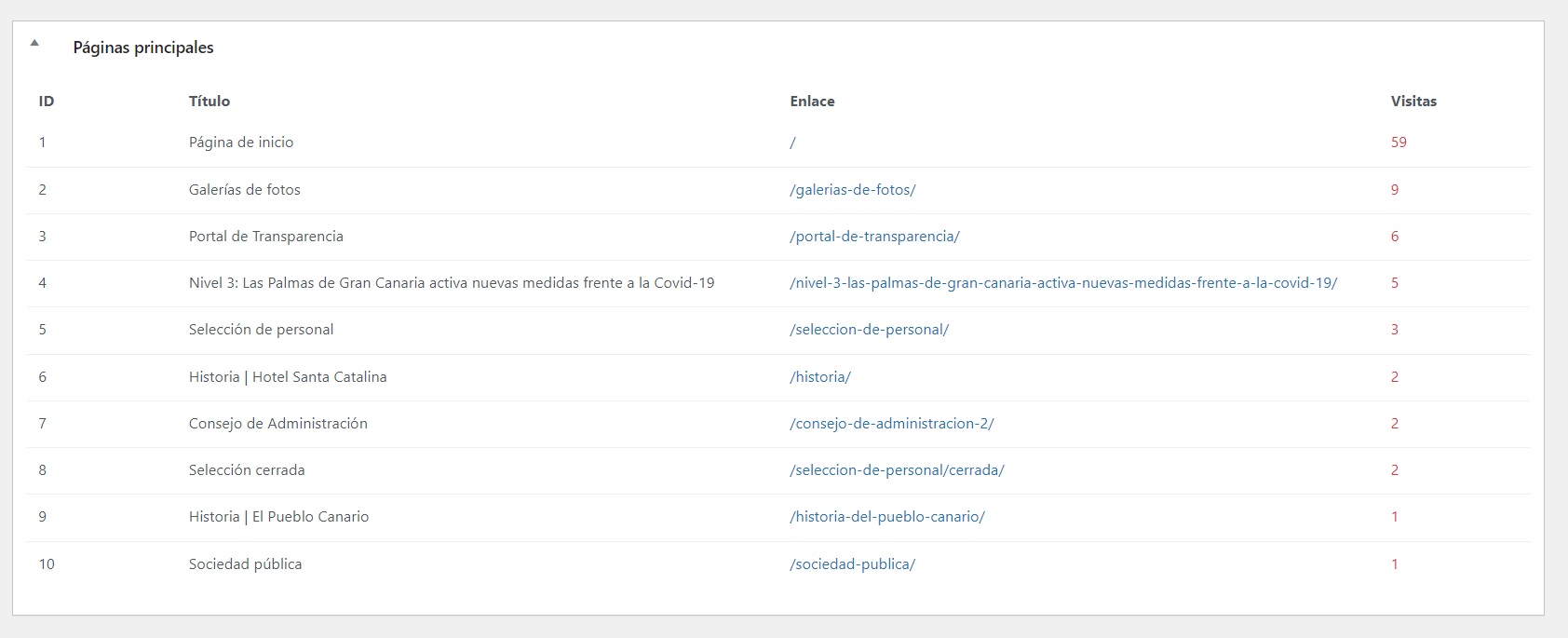 Tiempo de visitas en páginas.Estadísticas de visitas por plataformas.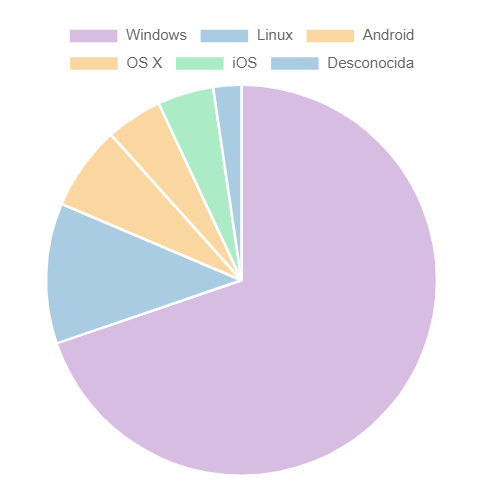 Estadísticas de visitas por navegadores.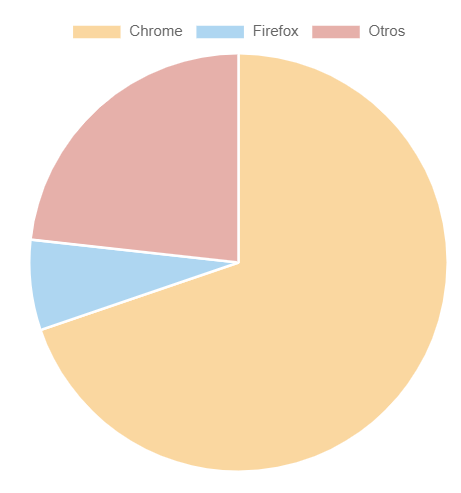 Referencias por motores de búsquedas.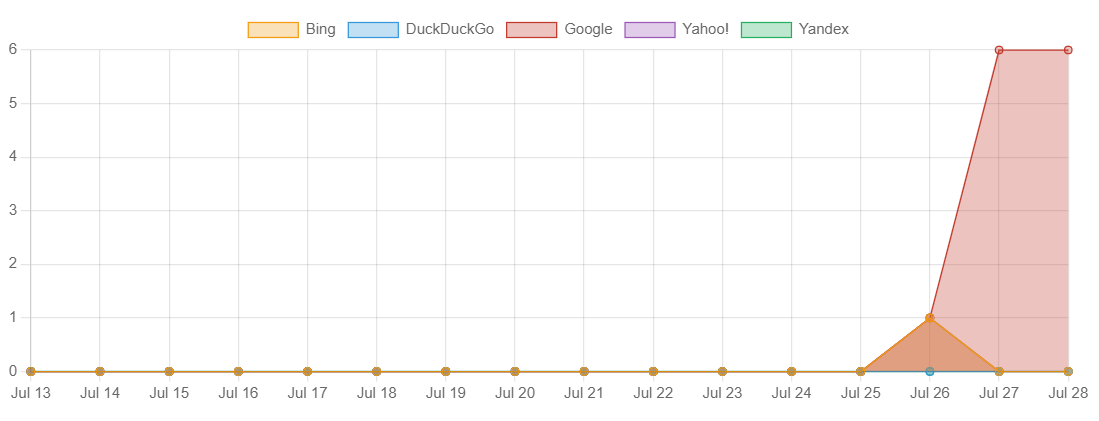 Mapa de visitantes.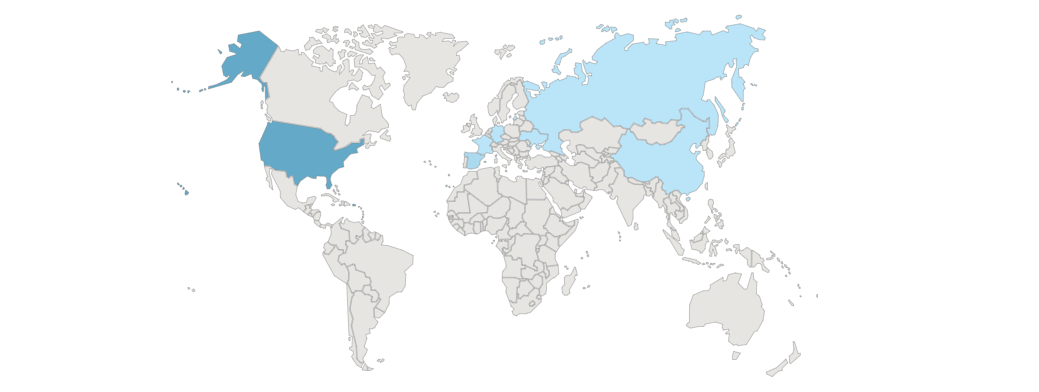 Sesiones17100%Vistas de página42100%Duración prom. de la sesión2m 6s100%Tasa de rebote47.06% 100%